Central Gwinnett High School  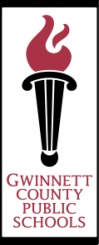 High School Course Syllabus	Course Title	Biotechnology	Term…Fall 2013
Teacher	Brenda Clark	room #...702Course Description: Concepts for this course two-semester course include: 1. A general knowledge of the goals and functions of the biotechnology industry—“The Big Picture.” 2. Experience with the processes used in biotechnology industry, including experimental design, use of scientific equipment, data analysis and interpretation, critical thinking, and communication. 3. The development of good business practices, organizational skills, and self-reliance.**For a listing of specific course related skills, please refer to the Gwinnett County Public Schools Academic Knowledge and Skills handbook or on the World Wide Web at www.gwinnett.k12.ga.us/ Course Curriculum ContentThe entire list of Academic, Knowledge and Skills for each of the following curriculum strands in this course can be accessed through the district web address at www.gwinnett.k12.ga.usInstructional Materials and SuppliesEvaluation and GradingOther InformationEmail AddressTeacher Web PageBrenda_Clark@gwinnett.k12.ga.usTeacher Support(Help sessions etc.)Tutoring is available by appointmentAKS StrandsUnits/TopicsCharacteristics of Science						Academic KnowledgeWhat is Biotechnology?Raw Materials of BiotechnologyBasic Skills of the Biotechnology WorkplaceIntroduction to Studying DNAIntroduction to Studying ProteinsIdentifying Potential ProductsSpectrophotometers and AssaysRecombinant Biotechnology ProductsBiotechnology in MedicinePublished MaterialsInstructional SuppliesPearson – Forensic SciencePocket FolderGridded Composition  Book#2 Pencils/Black Pens Chlorox Wipes AssignmentsGrade WeightsGrading ScaleQuizzes                                Laboratory Reports/ClassworkUnit Tests/ProjectsFinal ExamQuizzes                                       20%             Classroom  Activities	  15%Summative Assessments	  45%Performance Final                        5%Final Exam	  15%A:	90 and aboveB:	80 – 89C:	74 – 79D:	70 – 73
F:	69 or belowExpectations for Academic SuccessAdditional Requirements/ResourcesReview daily; use class time wiselyAsk questions for understandingParticipate constructively as a team memberProof read written assignments and edit meaningfullyReview multiple sources of informationChallenge yourself to continuously improveTutoring Available Upon RequestHelpful ResourcesLab Safety ProceduresParent Center